Волшуков Александр ГригорьевичРодился в 1927 г. Проживал: Алтайский кр.. 
Приговорен: 5 мая 1931 г., обв.: кулаки (Постановление СНК и ЦИК СССР от 1.02.1930). 
Приговор: спецпоселение в Томской обл.Источник: УВД Томской обл.Волшуков Григорий ИвановичРодился в 1905 г. Проживал: Алтайский кр.. 
Приговорен: 5 мая 1931 г., обв.: кулаки (Постановление СНК и ЦИК СССР от 1.02.1930). 
Приговор: спецпоселение в Томской обл.Источник: УВД Томской обл.Волшуков Иван АлексеевичРодился в 1881 г. Проживал: Алтайский кр.. 
Приговорен: 5 мая 1931 г., обв.: кулаки (Постановление СНК и ЦИК СССР от 1.02.1930). 
Приговор: спецпоселение в Томской обл.Источник: УВД Томской обл.Волшуков Иван АлексеевичРодился в 1881 г. Проживал: Алтайский кр.. 
Приговорен: 5 мая 1931 г., обв.: кулаки (Постановление СНК и ЦИК СССР от 1.02.1930). 
Приговор: спецпоселение в Томской обл.Источник: УВД Томской обл.Волшуков Иван ИвановичРодился в 1923 г. Проживал: Алтайский кр.. 
Приговорен: 5 мая 1931 г., обв.: кулаки (Постановление СНК и ЦИК СССР от 1.02.1930). 
Приговор: спецпоселение в Томской обл.Источник: УВД Томской обл.Волшуков Петр ИвановичРодился в 1907 г. Проживал: Алтайский кр.. 
Приговорен: 5 мая 1931 г., обв.: кулаки (Постановление СНК и ЦИК СССР от 1.02.1930). 
Приговор: спецпоселение в Томской обл.Источник: УВД Томской обл.Волшуков Григорий Иванович, 1905 г.р., место рождения Алтайский край.  Призван 25.09.1942 г. Парабельским РВК, Томской области. Рядовой, п/п 19030. Пропал без вести в феврале 1943 года.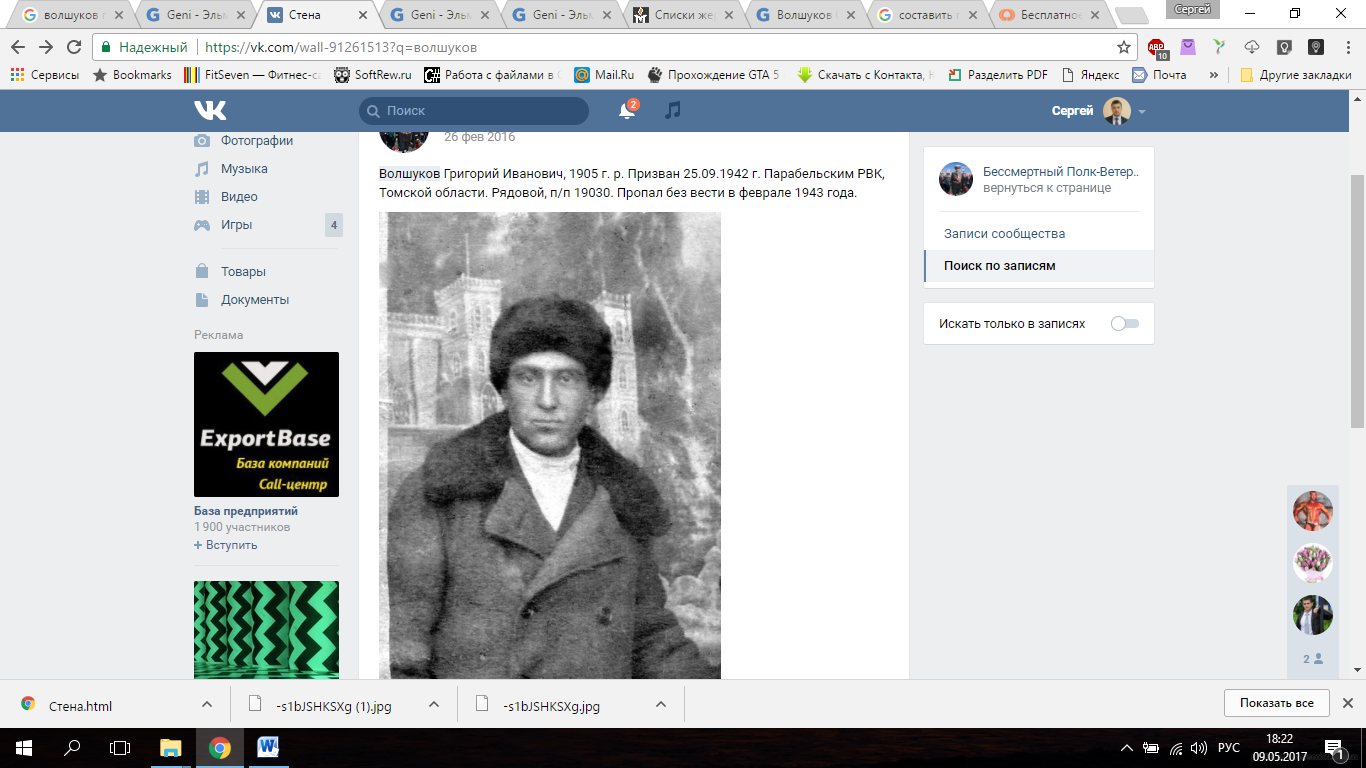 Волшуков Александр ГригорьевичРодился в 1927 г. Проживал: Алтайский кр.. 
Приговорен: 5 мая 1931 г., обв.: кулаки (Постановление СНК и ЦИК СССР от 1.02.1930). 
Приговор: спецпоселение в Томской обл.Источник: УВД Томской обл.Волшуков Григорий ИвановичРодился в 1905 г. Проживал: Алтайский кр.. 
Приговорен: 5 мая 1931 г., обв.: кулаки (Постановление СНК и ЦИК СССР от 1.02.1930). 
Приговор: спецпоселение в Томской обл.Источник: УВД Томской обл.Волшуков Иван АлексеевичРодился в 1881 г. Проживал: Алтайский кр.. 
Приговорен: 5 мая 1931 г., обв.: кулаки (Постановление СНК и ЦИК СССР от 1.02.1930). 
Приговор: спецпоселение в Томской обл.Источник: УВД Томской обл.Волшуков Иван АлексеевичРодился в 1881 г. Проживал: Алтайский кр.. 
Приговорен: 5 мая 1931 г., обв.: кулаки (Постановление СНК и ЦИК СССР от 1.02.1930). 
Приговор: спецпоселение в Томской обл.Источник: УВД Томской обл.Волшуков Иван ИвановичРодился в 1923 г. Проживал: Алтайский кр.. 
Приговорен: 5 мая 1931 г., обв.: кулаки (Постановление СНК и ЦИК СССР от 1.02.1930). 
Приговор: спецпоселение в Томской обл.Источник: УВД Томской обл.Волшуков Петр ИвановичРодился в 1907 г. Проживал: Алтайский кр.. 
Приговорен: 5 мая 1931 г., обв.: кулаки (Постановление СНК и ЦИК СССР от 1.02.1930). 
Приговор: спецпоселение в Томской обл.Источник: УВД Томской обл.Волшуков Петр ФедоровичРодился в 1885 г., Курская обл., Кривцовский р-н, с. Пселец; русский; образование начальное; Счетовод. 
Арестован 5 апреля 1938 г. 
Приговор: 3 года Реабилитирован в ноябре 1992 г.Источник: Книга памяти Курской обл.Волшукова Анна ГригорьевнаРодилась в 1924 г. Проживала: Алтайский кр.. 
Приговорена: 5 мая 1931 г., обв.: кулаки (Постановление СНК и ЦИК СССР от 1.02.1930). 
Приговор: спецпоселение в Томской обл.Источник: УВД Томской обл.Волшукова Валентина ГригорьевнаРодилась в 1941 г., Томская обл., на спецпоселении; 
Приговорена: 5 мая 1931 г., обв.: кулаки (Постановление СНК и ЦИК СССР от 1.02.1930).Источник: УВД Томской обл.Волшукова Ефросинья ФедотовнаРодилась в 1886 г. Проживала: Алтайский кр.. 
Приговорена: 5 мая 1931 г., обв.: кулаки (Постановление СНК и ЦИК СССР от 1.02.1930). 
Приговор: спецпоселение в Томской обл.Источник: УВД Томской обл.Волшукова Мария ИвановнаРодилась в 1912 г. Проживала: Алтайский кр.. 
Приговорена: 5 мая 1931 г., обв.: кулаки (Постановление СНК и ЦИК СССР от 1.02.1930). 
Приговор: спецпоселение в Томской обл.Источник: УВД Томской обл.Волшукова Степанида ОсиповнаРодилась в 1905 г. Проживала: Алтайский кр.. 
Приговорена: 5 мая 1931 г., обв.: кулаки (Постановление СНК и ЦИК СССР от 1.02.1930). 
Приговор: спецпоселение в Томской обл.Источник: УВД Томской обл.Волшуков Григорий Иванович, 1905 г. р. Призван 25.09.1942 г. Парабельским РВК, Томской области. Рядовой, п/п 19030. Пропал без вести в феврале 1943 года.Волшуков Григорий Иванович, 1905 г. р. Призван 25.09.1942 г. Парабельским РВК, Томской области. Рядовой, п/п 19030. Пропал без вести в феврале 1943 года.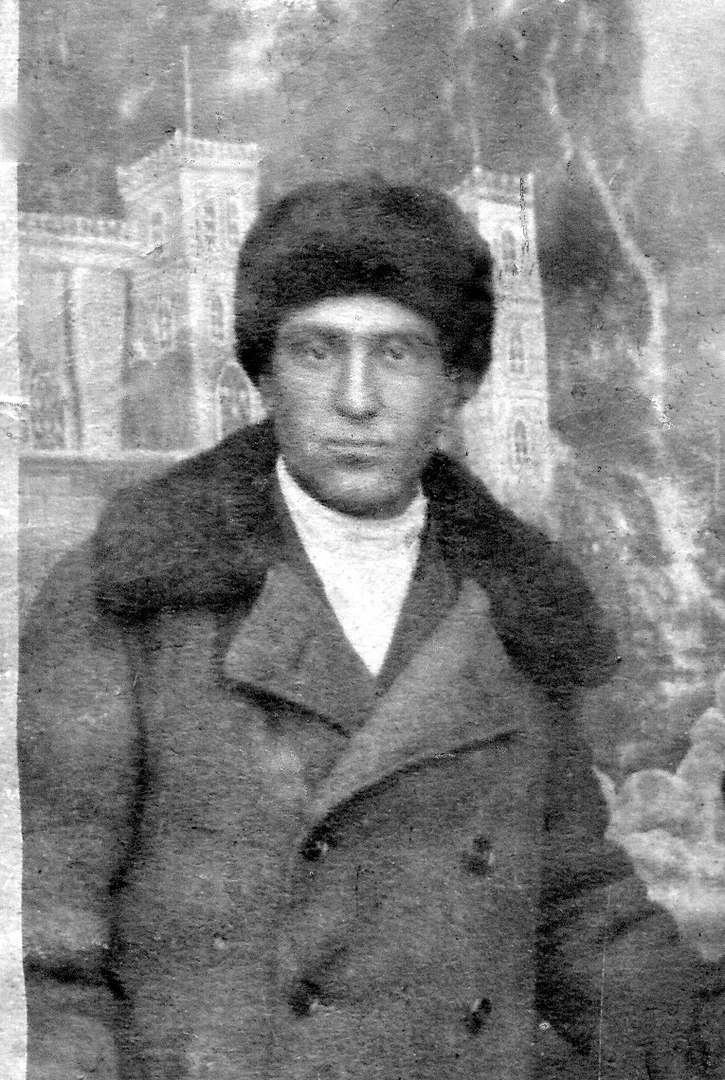 Re: УСМАНОВ ГИЛЬМАНПостоянная ссылка (Permalink) Опубликовано 13 марта, 2012 - 13:07 пользователем Хатира МансуровнаНомер записи 50144773
Фамилия Усманов
Имя Гильван
Дата рождения __.__.1898
Место рождения Татарская АССР
Дата и место призыва Шепилинский РВК, Татарская ССР, Казанская обл.
Последнее место службы СЗФ 1259 ОСБ
Воинское звание рядовой
Причина выбытия умер от болезни
Дата выбытия 03.06.1942
Название источника информации ЦАМО
Номер фонда источника информации 58
Номер описи источника информации 818883
Номер дела источника информации 11http://www.obd-memorial.ru/Image2/filterimage?path=Z/001/058-0818883-001...(внешняя ссылка)Номер записи 261424666
Фамилия Усманов
Имя Гильман
Дата рождения/Возраст __.__.1898
Воинское звание рядовой
Дата смерти 06.07.1942
Страна захоронения Россия
Регион захоронения Тверская обл.
Место захоронения г. Бежецк
Могила Воинское кладбище 24/1http://www.obd-memorial.ru/Image2/filterimage?path=%D0%97%D0%B0%D1%85%D0...(внешняя ссылка)
http://www.obd-memorial.ru/Image2/filterimage?path=%D0%97%D0%B0%D1%85%D0...(внешняя ссылка)
http://www.obd-memorial.ru/Image2/filterimage?path=%D0%97%D0%B0%D1%85%D0...